Parents: Are you willing to assist in the Fall Soccer League as a coach? (Please circle one)         YES          NOOne Head Coach per each team.  Only Head Coach receives $20 off of one registration.   Will be refunded after Draft.  Name: _______________________   Phone Number: __________________________________The undersigned hereby expressly releases and holds harmless the Boys and Girls Club of Palacios and its agents and employees from and against any and all claims, suits, actions and damages arising out of, connected with, or resulting from my child’s participation in the Boys and Girls Club Programs. Further, I understand that there are inherent risks and dangers in participating in these programs and I accept the responsibility to provide accident insurance for my child including ambulance transportation if necessary. I understand that the Boys and Girls Club my take photos or videos for promotional purposes.Parent/Guardian Signature _______________________________________________Date:______________________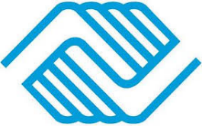 BOYS & GIRLS CLUBOf PalaciosPARENT & PLAYER CONTRACTI will do my best to follow the Golden Rule of sports by treating all of my teammates, coaches, opposing players, and fans as I want to be treated myself:  WITH RESPECTReferees will show a yellow card to anyone exhibiting inappropriate behaviors.  Inappropriate behavior includes:  cussing, yelling, verbal threats, physical aggressiveness and any other unsportsmanlike behavior.  Referees will show a red card to anyone who did not heed the yellow card or to excessive negative behaviors as to their discretions. IF YOU RECEIVE A RED CARD, LEAVE THE PREMISES IMMEDIATELY.I understand cheating is never acceptable.I will do my best to control my temper and attitude.I know that criticizing teammates, coaches, referees, and opposing players helps no one and will not be tolerated.  If I am upset about a referee’s call or judgment, or the actions of an opposing teammate, I will let my coach know rather than to arguing with the referee or player.I know that fighting will result in immediate consequences up to and including my being taken out of the sports program completely.  I will not interrupt my coach.  I know that my coach’s decisions are important.  I will respect my coach’s decision and talk to him/her before or after the game.  I will congratulate my opponents by shaking their hands after each and every game. I understand that foul language is not permitted in any language.I understand that failing to meet the rules set out in this contract could cause me to miss a practice, a scrimmage or a game.  I also understand I could be removed from the sport for the entire session if my actions break these rules or any other my coach may set.  Any complaints may be given to the Boys & Girls Club of Palacios during the business day of 2pm to 7pm.__________________________________			_____________________________Player’s Signature						Parent’s SignatureCurrently Accepting Registrations!Boy & Girls Fall Soccer Program for Ages 4-11 Mission StatementTo enable all young people, especially those who need us most, to reach their full potential as productive, caring, responsible citizens.Currently Accepting Registrations!Boy & Girls Fall Soccer Program for Ages 4-11 Mission StatementTo enable all young people, especially those who need us most, to reach their full potential as productive, caring, responsible citizens.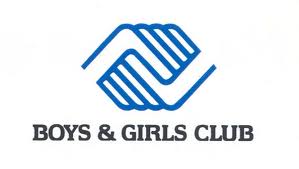 PO BOX 843901 Second StreetPalacios, TX 77465Phone: (361) 972-2642fsFEE: $50 if current member/$70 if non-member Registrations for this program will be accepted Thru Friday, Aug 25th @ 6pm.  $20 extra Aug. 28th until noon for late registration.PLEASE HAVE CORRECT CHANGE OR CHECK.Sponsorship Fee:   $150If you are interested in sponsoring a team or field for the 2017 Soccer League please contact us @ 361-972-2642 or email us at bgclub@palaciosisd.org.  For Team Sponsorship-your company’s name will be printed on the back of a team jersey.Sponsorship Fee:   $150If you are interested in sponsoring a team or field for the 2017 Soccer League please contact us @ 361-972-2642 or email us at bgclub@palaciosisd.org.  For Team Sponsorship-your company’s name will be printed on the back of a team jersey.Description:Description:Description:2017 Soccer Leagues:  4yr olds, 5-6yr olds, 7-8yr olds, 9-11yr olds.  Teams will be assigned by a draft process and coached by a volunteer parent.  Coaches will attend a short meeting on draft day.  Teams will be evenly grouped (depending on registration count) and grouped by age levels.  Each player will receive a jersey, black socks, and a medal.  Players will be required to provide their own black shorts, Soccer Cleats, shin guards and soccer ball.  ALL COACHES WILL ATTEND A COACHES CLINIC – TBA.  DRAFT WILL BE Aug. 29th & 30th.  Practice schedules will be provided by coaches with designated areas.  Soccer season will be played Sept. 16th thru Oct. 21st.  One game a week will be played at Palacios Soccer Fields.  There will be a paid referee at each 7-8 yr. and 9-11 yr. league games as allowed by availability.  **Must be 4 years of age by Sept. 1st.2017 Soccer Leagues:  4yr olds, 5-6yr olds, 7-8yr olds, 9-11yr olds.  Teams will be assigned by a draft process and coached by a volunteer parent.  Coaches will attend a short meeting on draft day.  Teams will be evenly grouped (depending on registration count) and grouped by age levels.  Each player will receive a jersey, black socks, and a medal.  Players will be required to provide their own black shorts, Soccer Cleats, shin guards and soccer ball.  ALL COACHES WILL ATTEND A COACHES CLINIC – TBA.  DRAFT WILL BE Aug. 29th & 30th.  Practice schedules will be provided by coaches with designated areas.  Soccer season will be played Sept. 16th thru Oct. 21st.  One game a week will be played at Palacios Soccer Fields.  There will be a paid referee at each 7-8 yr. and 9-11 yr. league games as allowed by availability.  **Must be 4 years of age by Sept. 1st.2017 Soccer Leagues:  4yr olds, 5-6yr olds, 7-8yr olds, 9-11yr olds.  Teams will be assigned by a draft process and coached by a volunteer parent.  Coaches will attend a short meeting on draft day.  Teams will be evenly grouped (depending on registration count) and grouped by age levels.  Each player will receive a jersey, black socks, and a medal.  Players will be required to provide their own black shorts, Soccer Cleats, shin guards and soccer ball.  ALL COACHES WILL ATTEND A COACHES CLINIC – TBA.  DRAFT WILL BE Aug. 29th & 30th.  Practice schedules will be provided by coaches with designated areas.  Soccer season will be played Sept. 16th thru Oct. 21st.  One game a week will be played at Palacios Soccer Fields.  There will be a paid referee at each 7-8 yr. and 9-11 yr. league games as allowed by availability.  **Must be 4 years of age by Sept. 1st.NOTE:  A copy of birth certificate needed for players 6 years of age and younger.  All players will need to provide a copy of their medical insurance card.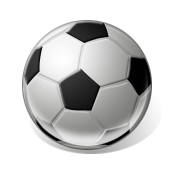 Child’s Name:_______________________________Child’s DOB:________________________________Gender:    M      F                      Age:  ________Child’s Shirt Size:  YS  YM  YL  YXL  AS  AM  AL Mailing Address:___________________________________Physical Address:__________________________________Grade Level  for 2017-2018 School year:________________Parent’s Name:_________________________________ Home Phone: __________________________________Parent’s Cell Phone:_____________________________Parent’s Work Phone: ___________________________Email Address:_________________________________Emergency Contact:____________________________Emergency Phone #:____________________________Parent’s Name:_________________________________ Home Phone: __________________________________Parent’s Cell Phone:_____________________________Parent’s Work Phone: ___________________________Email Address:_________________________________Emergency Contact:____________________________Emergency Phone #:____________________________Office Use Only:Received by:_________________________Date:_______________________________Amount Paid:_______________    Late fee:______Soccer:__________  2017 Membership:_________Receipt Number: _____________________Only siblings within the same age group will be drafted together. __________________________________________________NOTES:Only siblings within the same age group will be drafted together. __________________________________________________NOTES: